下谷・浅草薬剤師会　合同Web研修会開催のお知らせ日時：7月16日（金）19時15分～発信会場：株式会社大塚製薬工場　東京支店4階会議室（千代田区神田司町2-9　４F）　　　　19時00分～　　　　　　 ログイン可能　　　　19時15分～19時30分　情報提供　　　　　　　　　　 株式会社大塚製薬工場　　　　19時30分～21時00分　Web配信『熱中症　～最新の動向とその対応～』　　　　　　　　　　　　　　　　　　　　　　　　　　　　　日本医科大学付属病院　　　　　　　　　　　　　　　　　　　　　　　　　　　　　高度救命救急センター　　　　　　　　　　　　　　　　　　　　　　　　　　　　　　講師　増野　智彦　先生☆参加費　1,000円（会員の方は無料です）　会員外の方には個別に振込先を連絡します。（大変恐縮ですが、　７月7日（水）までにお振込みをお願いいたします。）☆ご参加の方は、ＱＲコードを読み取り、７月5日(月)正午までにお申込み下さい。または、申込書を浅草薬剤師会（FAX 03-5821-3288 asayaku@tulip.ocn.ne.jp）にご送付下さい。　　後日参加URLを共催会社よりお送りしますので申込者本人のお名前でご参加ください。☆単位が必要な方は視聴後24時までにキーワードをご回答下さい。回答先は研修後に示しします。☆講演内容にご質問の際は、当日チャットまたは事前に申込書・メールにてお願いします。☆本会は日本薬剤師研修センター認定の集合研修会１単位です。共催　社）下谷薬剤師会、浅草薬剤師会、株式会社大塚製薬工場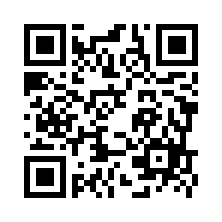  　　浅草薬剤師会Web研修会申込書　　薬局名　　　　　　　　　　　　　　　　　　薬剤師名　　　　　　　　　　　　　　　https://forms.gle/kMAiGPXHtwKbNQCb8　　薬剤師免許番号　　　　　　　　　　当日視聴するメールアドレス　　　　　　　　　　　　　   単位送付先住所 〒　　　　　　　　　　　　　　　　　　（会員外の方は必ずご記入下さい。会員の方の認定シールは浅薬ニュースに同封します。）先生への質問　　　　　　　　　　　　　　　　　　　　　　　　　　　　　　　